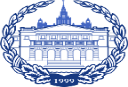 Врач-педиатр (терапевт) на основании результатов профилактического медицинского осмотра или диспансеризации (приказ МЗ РФ от 3 февраля 2015 года № 36ан, приказ Минздравсоцразвития РФ от 14 декабря 2009 г. № 984н, приказ МЗ РФ от 15 февраля 2013 г. 72н, приказ МЗ РФ от 11 апреля 2013 г. № 216н, приказ МЗ РФ от 21 декабря 2012 года № 1346н, приказ МЗ РФ от 6 декабря 2012 г. № 1011н), проведенных в течение одного календарного года, дополнительного осмотра (ЭКГ, антропометрия, оценка типа телосложения, оценка уровня физического развития, оценка уровня полового созревания, проведения функциональных нагрузочных проб (приложение № 7) проводит комплексную оценку состояния здоровья и определяет функциональную группу. Если функциональная группа первая (Д I или Д II, основная физкультурная группа, нормальный результат нагрузочной пробы), врач-педиатр (терапевт) выдает пациенту Медицинское заключение для допуска к к занятиям физической культурой и спортом, физкультурным и спортивным мероприятиям, выполнению нормативов комплекса ГТО (приложение № 6). Если пациент имеет 2-4 функциональную группу (Д III, Д IV, ДV, подготовительная или специальная физкультурная группа и (или) неблагоприятный результат нагрузочной пробы), врач-педиатр (терапевт) направляет пациента к специалисту по профилю заболевания для дополнительного обследования. По результатам дополнительного медицинского обследования врач-педиатр (терапевт) заполняет карту дополнительного медицинского осмотра (приложение № 3) и выдает ее пациенту. Пациент с картой дополнительного медицинского осмотра направляется к врачу по лечебной физкультуре и спортивной медицине учреждения или БУЗОО «Врачебно-физкультурный диспансер» для решения вопроса о возможности допуска к занятиям физической культурой в организациях или выполнению нормативов комплекса ГТО.	Врач-педиатр (терапевт) направляет (1 раз в год) пациента на углубленное медицинское обследование (приложение № 2 приказа МЗ РФ от 1 марта 2016 года № 134н). На основании проведенных обследований врач-3 педиатр (терапевт) оформляет Карту углубленного медицинского обследования … (приложение № 4). Пациент с картой углубленного медицинского обследования направляется к врачу по лечебной физкультуре и спортивной медицине учреждения или БУЗОО «Врачебно-физкультурный диспансер» для решения вопроса о возможности допуска к занятиям спортом на спортивно-оздоровительном этапе.Врач-педиатр (терапевт) направляет (1 раз в 6 мес.) на углубленное медицинское обследование (приложение № 2 к приказу МЗ РФ от 1 марта 2016 года № 134н). На основании проведенных обследований врач-педиатр (терапевт) оформляет Карту углубленного медицинского обследования (приложение № 5). Пациент с картой углубленного медицинского обследования направляется к врачу по лечебной физкультуре и спортивной медицине учреждения или БУЗОО «Врачебно-физкультурный диспансер» для решения вопроса о возможности допуска к занятиям спортом на этапе начальной подготовки. Основанием для допуска лица, занимающегося спортом, к соревновательным мероприятиям является наличие у него медицинского заключения о допуске к тренировочным мероприятиям. Дополнительного медицинского заключения не требуется. Лицам, занимающимся спортом на тренировочном этапе (этапе спортивной специализации), на этапе совершенствования спортивного мастерства, на этапе высшего спортивного мастерства допуск осуществляется специалистами БУЗОО «Врачебно-физкультурный диспансер. Допускается изменение программы углубленных медицинских обследований для лиц с ограниченными возможностями здоровья, желающих пройти спортивную подготовку, желающих заниматься спортом в организациях, осуществляющих спортивную подготовку, иных организациях для занятий спортом, в части проведения количества, видов, функциональных исследований, нагрузочных проб в зависимости от вида нарушения здоровья. Основанием для допуска лица к занятием физической культурой и спортом, выполнению нормативов испытаний комплекса ГТО, соревнованиям является медицинское заключение о допуске к занятиям физической культурой и спортом, к физкультурным и спортивным мероприятиям, выполнению нормативов комплекса ГТО (приложение № 6).